Advertising, Sponsorship, and Donations for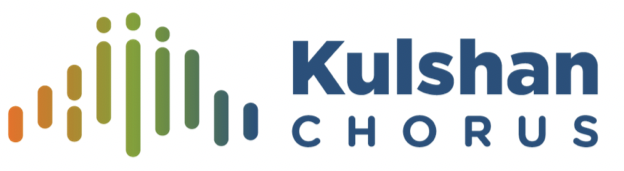 The Kulshan ChorusThank you for supporting The Kulshan Chorus. We are your chorus, committed to equity and diversity, uplifting the Whatcom and Skagit communities with innovative and spirited musical performances for over 35 years.This Spring we will sing the inestimable work by Christopher Tin, The Drop that Contained the Sea, on three consecutive Saturdays: June 1, at the Mt. Baker Theatre (1,100 seat auditorium), June 8, at McIntyre Hall in Mt. Vernon (655 seats), June 15 at the Benaroya Hall in Seattle (2,500 seats). We will be singing this piece with two other choruses as well as high school choruses and a 50-piece orchestra.SSPONSORSHIPS ~ 	 YES! I want to sponsor your Spring 2024 concert for $1,500. 	 YES! I want to be named as one of your annual sponsors for your Spring 2024 and Winter 2024 shows, for $2,400. 	 YES! I want to help the chorus by sponsoring your rehearsal space for Spring 2024 – Winter 2024, for $1,000.With your permission, Sponsors giving $1,000 or more will see their names printed in our concert programs and on our website in 2024, as well as your name being introduced during our concerts. Any sponsorship amount $500 and above will be named in our concert programs and on our website.AADVERTISING ~Business advertising is an easy way to promote your business as well as support the Kulshan Chorus. Local choirs, bands, and music venues are also encouraged to advertise upcoming concerts and events. Our program is approximately 8.5” x 11” and we will print 400 copies for the Mt. Baker show. The ad fee is paid during each season and ensures your ad will appear in our concert program for that season, or depending on your choice, it may also appear in the Winter season’s program, if you purchase ads for both the Spring and Winter seasons, as described below. 	 YES! I would like to place an ad in the Kulshan Chorus Concert programs. 	Full page (7 ¾ ” W x 10 ½ ” H)  -  $300 for the Spring season; $500 for both Spring 2024 and Winter 2024. 	Half page (3 ¾” W x 10 ½ ” H vertical or 7 ¾ ” W x 5 1/8” H horizontal)  -  $250; $450 for both Spring and Winter concerts. 	Quarter page (3 ¾ ” W x 5 1/8” H vertical or 7 ¾ ” W x 2 ½ ” H horizontal)  -  $125. Same price for each season. Purchasing for both seasons = $250.00 	Business card-size ads, vertical or horizontal - $75. Same price for each season. Purchasing for both seasons = $150.00Your “camera ready” color artwork is required by Thursday, May 9th for our Spring Concert program. All files must be in jpeg, jpg or png format (i.e., no pdfs, please). High resolution files (at least 200 dpi) are best for good clarity. All ads must be camera ready. Please email Vermeda Fred these files as attachments to your email or mail to The Kulshan Chorus at our address below.Purchase of advertising space may be a qualified business expense, but it is not a tax-deductible contribution. If you prefer to donate a tax-deductible amount to the chorus, please read below.DONATIONS ~Th               The Kulshan Chorus is a 501(c)(3) organization so all donations are tax deductible. Your name, or the name of th                the person you are honoring or remembering, will be added to our Donors and Sponsors page in all concert p                  programs and on our website in Spring – Winter 2024._________Maestro	$2000 and above_________Director’s Circle	$500--$1999_________Patron of the Chorus	$100--$499_________Friend of the Chorus	up to $99Your name as you wish it to appear, and/or the name of the person you are honoring or remembering: 	_________________________________________________________________________________________________.PLEASE FILL OUT THE FOLLOWING INFORMATION TO ACCOMPANY YOUR AD OR DONATION: Submit your payment with this form to the Kulshan Chorus representative or mail before the deadline to the Kulshan Chorus at the address below. Information will not be shared with or sold to anyone. It is used for mailing your thank-you letter, your tax-deductible receipt (if you made a donation) and for keeping you informed about Kulshan Chorus news.PLEASE MAIL FORM WITH CHECK TO: THE KULSHAN CHORUS, P. O. BOX 1695, BELLINGHAM, WA 98227QUESTIONS OR FURTHER INFORMATION, CONTACT:  Vermeda Fred, Fundraising Chair,at fundraising@kulshanchorus.org or Joyce Anderson at fundraising.committee@kulshanchorus.org.For online donations, go to www.kulshanchorus.org, and find the “DONATE” button.NAMESTREET ADDRESSPO BOX (ifneeded)CITYCITYSTATEZIPEMAILPHONE